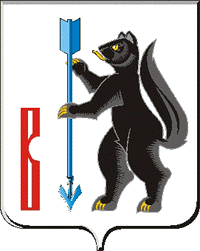 АДМИНИСТРАЦИЯГОРОДСКОГО ОКРУГА ВЕРХОТУРСКИЙП О С Т А Н О В Л Е Н И Еот 21.04.2023г. № 284г. ВерхотурьеО подготовке и проведении праздничных мероприятий, посвященных78-й годовщине Победы в Великой Отечественной войне 1941-1945 годов,в городском округе Верхотурский в 2023 году	В соответствии с Федеральным законом от 06 октября 2003 года № 131-ФЗ «Об общих принципах организации местного самоуправления в Российской Федерации», в целях координации деятельности исполнительных органов государственной  власти, органов местного самоуправления и общественных объединений по патриотическому воспитанию граждан в городском округе Верхотурский,  руководствуясь Уставом городского округа Верхотурский,ПОСТАНОВЛЯЮ:1.Утвердить план праздничных мероприятий, посвящённых 78-й годовщине Победы в Великой Отечественной войне 1941-1945 годов, в городском округе Верхотурский в 2023 году (прилагается).2.Предложить руководителям предприятий, организаций и учреждений всех форм собственности принять активное участие в праздничных мероприятиях, чествовании  тружеников тыла, оформить здания и помещения.3.Специалистам (инспекторам) территориальных управлений Администрации городского округа Верхотурский совместно с МБУК «Центр культуры», образовательными организациями подготовить и провести праздничные мероприятия на подведомственных территориях.4.Управлению культуры, туризма и молодёжной политики Администрации городского округа Верхотурский (Гайнанова Н.А.) подготовить и провести мероприятия в соответствии с утверждённым планом.5.МКУ «Управление образования городского округа Верхотурский» (Мамонцева Т.В.):1) организовать образовательные организации для участия в митинге 9 Мая, подготовку «Вахты памяти», а также провести мероприятия, утвержденные прилагаемым планом;2) обеспечить участие патриотических клубов, отрядов Юнармии в торжественном прохождении колонны;3) провести акцию «Окна Победы» и другие мероприятия.6.Комитету экономики и планирования Администрации городского округа Верхотурский (Нарсеева Е.Н.) организовать выездную праздничную торговлю в центре города, пунктов общественного питания, полевой кухни, работу аттракционов.7.Муниципальному казенному учреждению «Служба заказчика» городского округа Верхотурский (Сидоров В.Н.) обеспечить:1) своевременную уборку и вывоз мусора с городской площади;2) в срок до 08:00 часов 9 мая 2023 года установить металлическое ограждение на перекрестках улиц г. Верхотурье: Воинская-Дидковского, Ершова-Дидковского, Комсомольская-Дидковского, Сенянского-Дидковского;3) обеспечить демонтаж металлического ограждения после 16:00 часов 9 мая 2023 года.8.Верхотурскому Муниципальному унитарному предприятию «Транспорт» (Созинов С.В.):1) организовать дополнительные рейсы автобусов 8 и 9 мая 2023 года;2) опубликовать и разместить графики измененных и дополнительных рейсов общественного транспорта на официальном сайте городского округа Верхотурский и объектах транспортной инфраструктуры (автостанции, ж.д. вокзале, автобусных остановках);3) разместить рекламу праздничных мероприятий;4) организовать оформление транспортных средств.9.Организационному отделу Администрации городского округа Верхотурский (Тарамженина О.А.) организовать выписку и выдачу пропусков для осуществления беспрепятственного движения автотранспортных средств по центральной части города, в срок до 05 мая 2023 года.10.Отделу по делам гражданской обороны, чрезвычайных ситуаций и мобилизационной подготовке Администрации городского округа Верхотурский (Татаринова В.А.) в срок до 27 апреля 2023 года, совместно с Отделением полиции № 12 (дислокация г. Верхотурье) Межмуниципального отдела Министерства внутренних дел России «Новолялинский» (Дуркин С.Ю.) и Отделом надзорной деятельности городского округа Верхотурский, Новолялинского городского округа Управления надзорной деятельности и профилактической работы ГУ МЧС России по Свердловской области (Удинцев П.В.) провести обследование всех площадок, где запланировано проведение праздничных мероприятий, на предмет антитеррористической защищённости и противопожарной безопасности, с составлением акта.11.Рекомендовать руководителям учреждений и организаций городского округа:1) Отделению полиции № 12 (дислокация г. Верхотурье) Межмуниципального отдела Министерства внутренних дел России «Новолялинский» (Дуркин С.Ю.):обеспечить охрану памятников и обелисков, общественного порядка при проведении праздничных мероприятий в городе и в сельских населенных пунктах согласно плану мероприятий;ограничение дорожного движения в местах проведения мероприятий и установить посты блокирования дорожного движения  9 мая 2023 года в г. Верхотурье:с 09:00 до 23:00 часов на перекрёстке улиц: К. Маркса-Ершова; с 09:00 до 15:00 часов  Кузнечная-Малышева, Ершова-Советская, Советская-Комсомольская, Свободы-Комсомольская, К. Маркса-Сенянского, Ленина-Сенянского, Дидковского-Воинская, Дидковского-Сенянского, Дидковского-Ершова, Дидковского-Комсомольская;в п. Привокзальный 9 мая 2023 года с 09:00 до 11:00 часов на перекрестках улиц Советская-Станционная, Станционная-Комсомольская, Станционная-Мира, Станционная-Вокзальная, Станционная-Новая;в п. Привокзальный (ж.р. Пролетарий) 9 мая 2023 года с 10:30 до 12:00 часов по улицам: Чапаева-Набережная-Центральная; 2) 71 Отряду Федеральной противопожарной службы Главного управления МЧС России по Свердловской области (Татаринов С.Е.):обеспечить пожарную безопасность проводимых мероприятий;принять участие в торжественном прохождении колонны;3) Государственному казенному учреждению культуры Свердловской области «Верхотурский государственный историко-архитектурный музей-заповедник» (Новиченков Н.Н.) принять участие в подготовке и проведении праздничных мероприятий, посвящённых Дню Победы;4) Территориальному отраслевому исполнительному органу государственной власти Свердловской области Управление социальной политики № 14 (Шумкова А.А.) организовать:мониторинг социально-бытовых условий проживания тружеников тыла;мероприятия согласно плану;доставку тружеников тыла на праздничные мероприятия и их сопровождение;5) Государственному автономному учреждению здравоохранения Свердловской области «ЦРБ Верхотурского района» (Полтавский С.Н.) обеспечить медицинское сопровождение в местах проведения мероприятий с участием тружеников тыла;6) ГАПОУ СО «Верхнетуринский механический техникум» филиал в г. Верхотурье (Фахрисламова Н.А.):принять участие в торжественном прохождении колонны;организовать работу полевой кухни;7) ФКУ ИК-53 ГУФСИН России по Свердловской области (Каргелис Э.К.):принять участие в торжественном прохождении колонны;организовать работу полевой кухни;8) Верхотурскому РЭС (Острецов В.Н.) обеспечить подачу электроэнергии для организации озвучивания торжественного мероприятия «Славе не меркнуть. Традиции - жить!» у мемориала погибшим верхотурцам;9) Местной общественной организации «Народная дружина городского округа Верхотурский» (Андрийцьо П.И.), Некоммерческой организации Хуторское казачье общество «Хутор Верхотурье» (Карецкас В.Н.) совместно с Отделением полиции № 12 (дислокация г. Верхотурье) МО МВД России «Новолялинский» (Дуркин С.Ю.), в целях охраны памятников, мемориалов и воинских захоронений, организовать патрулирование указанных объектов;10) специалистам (инспекторам) территориальных управлений Администрации городского округа Верхотурский обеспечить охрану памятников и обелисков на подведомственной территории;11) Местной общественной организации «Народная дружина городского округа Верхотурский» (Андрийцьо П.И.), Некоммерческой организации Хуторское казачье общество «Хутор Верхотурье» (Карецкас В.Н.) совместно с МБСОУ «Спортивный клуб «Олимп» (Жиряков П.В.), в период с 09:00 до 15:00 часов 9 мая 2023 года, обеспечить работу волонтеров на перекрестках улиц г. Верхотурье: Воинская-Дидковского, Ершова-Дидковского, Комсомольская-Дидковского, Сенянского-Дидковского.12.Рекомендовать руководителям, индивидуальным предпринимателям обеспечить исполнение постановления Администрации городского округа Верхотурский от 10.04.2023г. № 260 «О внесении изменений в список закрепленных памятников погибшим в годы Гражданской и Великой Отечественной войн, за предприятиями и организациями городского округа Верхотурский, установленный постановлением Администрации городского округа Верхотурский от 18.04.2014 г. № 320 «О закреплении памятников, погибшим в годы Гражданской и Великой Отечественной войн, расположенных на территории городского округа Верхотурский, за предприятиями и организациями». 13.Опубликовать настоящее постановление в информационном бюллетене «Верхотурская неделя» и разместить на официальном сайте городского округа Верхотурский.14.Контроль исполнения настоящего постановления оставляю за собой.Главагородского округа Верхотурский 						   А.Г. Лиханов  УТВЕРЖДЕНпостановлением Администрациигородского округа Верхотурскийот 21.04.2023г. № 284«О подготовке и проведении праздничных мероприятий, посвященных 78-й годовщине Победы в Великой Отечественной войне 1941-1945 годов, в городском округе Верхотурский в 2023 году»План праздничных мероприятий, посвящённых 78-й годовщине Победы в Великой Отечественной войне 1941-1945 годов,в городском округе Верхотурский в 2023 году№п/пНаименование мероприятияДата, время и место проведенияОтветственные1Бал Победы(дошкольные образовательные учреждения)5 маяМБУК «Центр культуры»МКУ «Управление образования городского округа Верхотурский», Девятерикова И.В.2Велопробег «Маршрут Победы»6 мая09.00Верхотурье-ДерябиноМАУК «Центр культуры», Гайнанова Н.А.3Встреча-поздравление тружеников тыла8 мая12.00Кафе «Империя»Совет ветеранов войны и труда, Мальцева В.И.4Мероприятие «Мы этой памяти верны»8 мая 20.00Привокзальная площадьМАОУ «СОШ № 46», Крамаренко Н.А.5Мероприятие «Мы этой памяти верны»8 мая 21.00Сцена МБУК «Центр культуры»ГБОУ СО «Верхотурская гимназия» Екимова С.А. 6Акция «Георгиевская ленточка»9 мая09.30Городская площадьМБУ «Дом молодежи», Григорьева В.А.7Торжественное мероприятие, посвященное 78-й годовщине Победы в Великой Отечественной войне 1941-1945 годов9 мая10.00Привокзальная площадьПривокзальное территориальное управление Администрации городского округа Верхотурский, Сухарева Л.Р.,МАОУ «СОШ № 46», Крамаренко Н.А.8Торжественное мероприятие, посвященное 78-й годовщине Победы в Великой Отечественной войне 1941-1945 годов9 мая11.00ж.р. Пролетарий п. ПривокзальныйПривокзальное территориальное управление Администрации городского округа Верхотурский, Сухарева Л.Р.,МАОУ «Пролетарская СОШ», Лоскутова Е.А.9Концертная программа9 мая11.00Городская площадь МБУ ДО «Центр детского творчества», Настапова В.Ю. 10Акция «Пост № 1»9 мая11.30-13.00у мемориала погибшим  верхотурцамГБОУ СОШ № 2, Протопопова Т.Ю.11Акция «Пост № 1»9 мая11.30-13.00памятник воинам, умершим от ран в госпиталяхГБОУ СОШ № 3, Берестова А.Ф.12Торжественное мероприятие «Славе не меркнуть, традиции – жить!», посвященное Дню Победы в Великой Отечественной войне1941-1945 годов9 мая12.00Мемориал погибшим верхотурцамГБОУ СО «Верхотурская гимназия» Екимова С.А. МАУК «Центр культуры»Гайнанова Н.А.13Работа интерактивных площадок «Великой Победе посвящается…»9 мая12:30Городская площадьМКУ «Управление образования городского округа Верхотурский», Девятерикова И.В., ветеранские организации14Акция «Синий платочек»9 мая12.50Городская площадьМБУК «Централизованная библиотечная система», Кондрашина С.В.15Праздничный концерт «Тот День победы в сорок пятом…», Танцевальная площадка «Рио-рита» -   ВИА «Экспромт» и ансамбль «Парафраз»9 мая13.00Городская площадьМАУК «Центр культуры», Гайнанова Н.А.16Легкоатлетическая эстафета9 мая14:00Городская площадь МБСОУ «Спортивный клуб «Олимп», Жиряков П.В.17Демонстрация фильма «Солдатик» 6+9 мая14.00Центр культуры, кинозалМАУК «Центр культуры», Гайнанова Н.А.18Демонстрация фильма «Нюрнберг» 12+9 мая15.30Центр культуры, кинозалМАУК «Центр культуры», Гайнанова Н.А.19Церемония награждения участников легкоатлетической эстафеты9 мая15.30Городская площадь МБСОУ «Спортивный клуб «Олимп», Жиряков П.В.20Демонстрация фильма «Праведник» 12+9 мая18.00Центр культуры, кинозалМАУК «Центр культуры», Гайнанова Н.А.